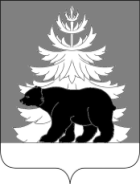 РОССИЙСКАЯ ФЕДЕРАЦИЯИРКУТСКАЯ ОБЛАСТЬАдминистрацияЗиминского районного муниципального образованияП О С Т А Н О В Л Е Н И Е                            от 01.02.2022                             г. Зима                      № 57Об утверждении формы проверочного
листа (списка контрольных вопросов), применяемого при осуществлении
муниципального контроля в области охраны и использования особо охраняемых природных территорий местного значения в границах Зиминского районного муниципального образования           Руководствуясь статьей 15 Федерального закона от 06.11.2003 № 131-ФЗ «Об общих принципах организации местного самоуправления в Российской Федерации», статьями 21, 53 Федерального закона от 31.07.2020 № 248-ФЗ «О государственном контроле (надзоре) и муниципальном контроле в Российской Федерации», Положением о муниципальном контроле в области охраны и использования особо охраняемых природных территорий местного значения в границах Зиминского районного муниципального образования, утвержденным решением Думы Зиминского муниципального района от 25.11.2021 № 156, статьями 22, 46 Устава Зиминского районного муниципального образования, администрация Зиминского районного муниципального образования ПОСТАНОВЛЯЕТ:1. Утвердить форму проверочного листа (списка контрольных вопросов), применяемого при осуществлении муниципального контроля в области охраны и использования особо охраняемых природных территорий местного значения в границах Зиминского районного муниципального образования (приложение).2. Настоящее   постановление   опубликовать в информационно-аналитическом, общественно-политическим еженедельнике «Вестник района» и разместить на  официальном сайте администрации Зиминского районного муниципального образования www.rzima.ru в информационно-телекоммуникационной сети «Интернет».3. Контроль исполнения настоящего постановления возложить на заместителя             мэра   по управлению муниципальным хозяйством А. А. Ширяева.Мэр Зиминского районногомуниципального образования                                                                            Н.В. НикитинаУТВЕРЖДЕНА 
постановлением администрации
Зиминского районного муниципального образования
от 01.02.2022 № 57         QR-код, предусмотренный постановлениемПравительства Российской Федерации от 16 апреля 2021 г. № 604 «Об утверждении Правил формирования и ведения единого реестра контрольных (надзорных) мероприятий и о внесении изменения в постановление Правительства Российской Федерации от 28 апреля 2015 г. № 415»Форма
проверочного листа (списка контрольных вопросов), применяемого при осуществлении муниципального контроля в области охраны и использования особо охраняемых природных территорий местного значения в границах Зиминского районного муниципального образования«___» ____________________ 20 __ г. (дата заполнения проверочного листа)
1. Наименование органа муниципального контроля ____________________________ __________________________________________________________________________________________________________________________________________________________2. Решение о проведении контрольного мероприятия от_______________№________3. Проверочный лист утвержден постановлением администрации Зиминского районного муниципального образования от _______________ № ______4. Учетный номер контрольного мероприятия и дата присвоения учетного номера контрольного мероприятия в едином реестре контрольных (надзорных) мероприятий: _____________________________________________________________________________
5. Место проведения контрольного мероприятия с заполнением проверочного
листа и (или) указание на используемые контролируемым лицом производственные объекты:______________________________________________________________________
_____________________________________________________________________________6. Вид контрольного мероприятия ___________________________________________7. Объект муниципального контроля, в отношении которого проводится контрольное мероприятие_______________________________________________________________________________________________________________________________________________
8. Фамилия, имя и отчество (при наличии) гражданина или индивидуального предпринимателя, его идентификационный номер налогоплательщика и (или) основной государственный регистрационный номер индивидуального предпринимателя, адрес регистрации гражданина или индивидуального предпринимателя, наименование юридического лица, его идентификационный номер налогоплательщика и (или) основной государственный регистрационный номер, адрес юридического лица (его филиалов, представительств, обособленных структурных подразделений), являющихся контролируемыми лицами:____________________________________________________________________________________________________________________________________________________________________________________________________________________________________________________________________________________________________ 9. Должность, фамилия и инициалы должностного лица контрольного органа, в должностные обязанности которого в соответствии с положением о виде контроля, должностным регламентом или должностной инструкцией входит осуществление полномочий по виду контроля, в том числе проведение контрольных (надзорных) мероприятий, проводящего контрольное (надзорное) мероприятие и заполняющего проверочный лист: _____________________________________________________________ __________________________________________________________________________________________________________________________________________________________10. Список вопросов, отражающих содержание обязательных требований,
ответы на которые однозначно свидетельствуют о соблюдении или несоблюдении
контролируемым лицом обязательных требований, составляющих предмет
контрольного мероприятия:___________________________________________________________________________(фамилия, имя и отчество (при наличии) гражданина или                                                    (подпись)индивидуального предпринимателя, представителя юридического лица, являющихся контролируемыми лицами, подпись)_____________________________________________________________________________________________(должность, фамилия, имя, отчество (последнее - при наличии) лица,                            (подпись)проводящего  проверку и заполняющего проверочный лист)№ п/пВопросы, отражающие содержание обязательных требованийРеквизиты правового акта, содержащего обязательные требованияВарианты ответаВарианты ответаВарианты ответаПримечание № п/пВопросы, отражающие содержание обязательных требованийРеквизиты правового акта, содержащего обязательные требованияданетнеприменимоПримечание 1Соблюдается ли лицом на территориях, на которых находятся памятники природы, и в границах их охранных зон запрет на   осуществление всякой деятельности, влекущей за собой нарушение сохранности памятников природы?пункт 1 статьи 27 Федерального закона от 14.03.1995 № 33-ФЗ «Об особо охраняемых природных территориях»2Исполняются ли собственниками, владельцами и пользователями земельных участков, на которых находятся памятники природы, обязательства по обеспечению режима особой охраны памятников природы?пункт 2 статьи 27 Федерального закона от 14.03.1995 № 33-ФЗ «Об особо охраняемых природных территориях»3Соблюдается ли лицом на особо охраняемых природных территориях (далее - ООПТ) либо в их охранных зонах режим осуществления хозяйственной и иной деятельности в лесопарковом зеленом поясе?пункты 1, 3 статьи 62.4 Федерального закона от 10.01.2002 № 7-ФЗ «Об охране окружающей среды»4Осуществляется ли лицом на ООПТ либо в их охранных зонах пользование недрами на основании лицензии? статья 11 Закона Российской Федерации от 21.02.1992 № 2395-1 «О недрах»5Осуществляется ли лицом пользование водными объектами, расположенными на ООПТ либо в их охранных зонах, на основании договора водопользования или решения о предоставлении водного объекта в пользование?части 2, 3 статьи 11 Водного кодекса Российской Федерации6Имеется ли у лица на ООПТ либо в их охранных зонах разрешение на добычу охотничьих ресурсов?пункты 1, 2 части 5 статьи 13, пункты 1, 2 части 4 статьи 15, часть 3 статьи 16, пункты 1, 2 части 2 статьи 17, пункты 1, 2 части 3 статьи 18, статья 29 Федерального закона от 24.07.2009 № 209-ФЗ «Об охоте и о сохранении охотничьих ресурсов и о внесении изменений в отдельные законодательные акты Российской Федерации»